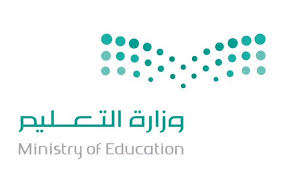          (1)                                                              (2)انتهت الأسئلة – تمنياتي لكم بالتوفيق – معلم/ة...........         (1)                                                              (2)انتهت الأسئلة – تمنياتي لكم بالتوفيق – معلم/ة...........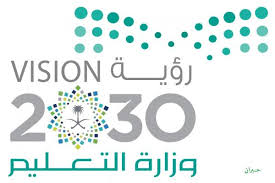 (( اللهم لا سهل إلا ماجعلته سهلاً وأنت تجعل الحزن إذا شئت سهلاً ))استعيني بالله ثم بما درستي خلال الفصل الدراسي الإجابة عن الأسئلةلا تنسي كتابة اسمك كاملاً على كل ورقةتأكدي من أن أوراقك كلها مختلفة والإجابة في نفس الورقةالدرجة المستحقةالسؤال الأول : ضعي اشارة (  ✓ ) أمام العبارة الصحيحة , واشارة (  Ⅹ  ) أمام العبارة الخاطئة, فيما يأتي :-تناول كمية كبيرة من الأطعمة مع قلة المجهود تؤدي إلى السمنة (                    )فقدان الشهية يؤدي إلى السمنة (                 )فقدان كمية كبيرة من الدم بسبب النزيف يؤدي إلى فقر الدم (                    )نظافة الأسنان عنصر رئيسي للصحة وللمظهر الجميل (                   )شحوب الوجه من أعراض فقر الدم (                  )تناول الأغذية البروتينية والخضروات والفواكه من أهم أسباب الحصول على بشرة صحية (                  )قلة شرب الماء يساعد على ترطيب البشرة (                   )من فوائد المشروبات ارواء للظمأ والعطش (                  )    ان تناول الغذاء المتوازن والصحي له اهمية كبيرة وخاصة في مرحلة المراهقة (          )هناك امراض تترتب على سوء التغذية لدى المراهقين مثل فقر الدم (          ) تنقسم الكبشة الى جزئين هما الخطاف والعين (            )التعرض للشمس مفيد للبشرة والجسم لاكن يفضل اختيار الوقت المناسب لذلك (          )يفيد التمر في حالات الانيميا ( فقر الدم ) لاحتوائه على عنصر الحديد (          )من سنن الرسول علية الصلاة والسلام بدء الافطار في رمضان على الرطب (         )لعلاج النحافة تناول الغذاء المتوازن بكميات كافية (             )يمتد اثر النظافة الشخصية ليصل الى الجانب النفسي  فيمنح إحساس بالثقة وتقدير الذات (           )الاستحمام يوميا في فترة الصيف لا يخلص الجسم من الاوساخ (                )يجب تسريح الشعر وهو مبلل عدة مرات باليوم(                )من الضروري العناية بالقدمين باستمرار للحفاظ عليها  بأفضل شكل (                )تجنب العبث بحبوب الشباب عند ظهورها على الوجه والصدر  (            )لا تراجعي أخصائي البشرة عند ظهور حبوب الشباب (             )النوم الكافي والبعد عن السهر من الأمور التي تجعل البشرة جميلة (            )تنقسم المشروبات الى مشروبات باردة ومشروبات ساخنة(          )عند الشرب لابد من الجلوس اتباعاً لسنة الرسول علية الصلاة والسلام (            )الشراب يحتوي على نسبة 70 %  من العصير ويضاف الية السكر (                     )لزيادة استفادة الجسم من التمر يفضل تناوله مع الحليب (             )يجب وضع حقيبة صغيرة تحتوي على أدوات الخياطة في حالة السفر (                 )من الارشادات المهمة عند شراء الأثاث ان تحتوي على زوايا حادة  (                 )من أسباب كثرة الحرائق تكدس الأثاث بالمنزل (                  )جهاز التلفاز يحترق يجب فصل التيار الكهربائي واستخدام طفاية الحريق (                   )السؤال الثاني : اختاري الإجابة الصحيحة بوضع خط تحتها:السؤال الثالث :  اذكري المصطلح المناسب  أمام التعاريف  التالية:(................................)  هي زياده غير طبيعية في وزن الجسم نتيجة الإفراط في تناول الطعام .         (...............................) حالة نقص في حجم أو عدد كريات الدم الحمراء أو نقص في كمية هيموجلوبين الدم .(...............................)  انخفاض وزن الجسم عن المعدل الطبيعي بمقدار 10% أو أكثر .(................................)  مجموعة من العادات والممارسات للمحافظة على الصحة والوقاية من الأمراض .(................................) مشروب لذيذ الطعم يحضر من عصير الفواكه أو الخضروات ويحتوي على فيتامينات.--------------------------------------------------------------------------------------------------------------------انتهت الأسئلة .. تمنياتي لكن بالتوفيق أ.1- سوائل تعد من مواد متنوعة وبطرق مختلفة وتقدم بأشكال متعددة تعريف أ-الشراب                                       ب-  العصير                                            ج- المشروبات2-الهزال وقلة مقاومة الامراض من اعراض فقر الدم                                 ب- النحافة                                             ج- السمنة3-التعرض لأشعة الشمس باعتدال يساعد اجسامنا على انتاج فيتامين أ-فيتامين  د                                  ب- فيتامين ب                                          ج- فيتامين أ 4-طفل اغلق على نفسه الباب بالمفتاح وبدأ يصرخ التصرف الصحيح هوأ-محاولة فتح الباب                        ب- تهدئة الطفل وطلب الدفاع المدني                 ج- لا شيء مما سبق5-الخطوة الأولى لتحديد مكان الزر أ-غرز دبوس عمودي في منتصف العروة    ب- رفع الدبوس وتثبيت الخيط مكانه    ج- مطابقة جزء المرد الأيمن على الايسر1- سوائل تعد من مواد متنوعة وبطرق مختلفة وتقدم بأشكال متعددة تعريف أ-الشراب                                       ب-  العصير                                            ج- المشروبات2-الهزال وقلة مقاومة الامراض من اعراض فقر الدم                                 ب- النحافة                                             ج- السمنة3-التعرض لأشعة الشمس باعتدال يساعد اجسامنا على انتاج فيتامين أ-فيتامين  د                                  ب- فيتامين ب                                          ج- فيتامين أ 4-طفل اغلق على نفسه الباب بالمفتاح وبدأ يصرخ التصرف الصحيح هوأ-محاولة فتح الباب                        ب- تهدئة الطفل وطلب الدفاع المدني                 ج- لا شيء مما سبق5-الخطوة الأولى لتحديد مكان الزر أ-غرز دبوس عمودي في منتصف العروة    ب- رفع الدبوس وتثبيت الخيط مكانه    ج- مطابقة جزء المرد الأيمن على الايسراسم الطالبةالصفرقم السؤالالدرجة بالأرقامالدرجة كتابةالمصححةالمراجعةالمدققةالسؤال الأولالسؤال الثانيالسؤال الثالثالسؤال الرابعالمجموع١من أسباب السمنة من أسباب السمنة من أسباب السمنة من أسباب السمنة من أسباب السمنة من أسباب السمنة من أسباب السمنة أعامل وراثيبتناول الطعام الصحيجممارسة الرياضةدالمشي٢تناول الوجبات السريعة بكثرة يؤدي إلىتناول الوجبات السريعة بكثرة يؤدي إلىتناول الوجبات السريعة بكثرة يؤدي إلىتناول الوجبات السريعة بكثرة يؤدي إلىتناول الوجبات السريعة بكثرة يؤدي إلىتناول الوجبات السريعة بكثرة يؤدي إلىتناول الوجبات السريعة بكثرة يؤدي إلىأالنحافةبالرشاقةجالسمنةدتوازن الجسم٣للوقاية من أضرار الشمس يجب للوقاية من أضرار الشمس يجب للوقاية من أضرار الشمس يجب للوقاية من أضرار الشمس يجب للوقاية من أضرار الشمس يجب للوقاية من أضرار الشمس يجب للوقاية من أضرار الشمس يجب أاستخدام مستحضر واقٍ عند التعرض لأشعة الشمسباستخدام أي مرطب للجسمجوضع المكياجداطاله فترة التعرض للشمس٤  عند استحمام الأطفال في حوض الأطفال يجب ...  عند استحمام الأطفال في حوض الأطفال يجب ...  عند استحمام الأطفال في حوض الأطفال يجب ...  عند استحمام الأطفال في حوض الأطفال يجب ...  عند استحمام الأطفال في حوض الأطفال يجب ...  عند استحمام الأطفال في حوض الأطفال يجب ...  عند استحمام الأطفال في حوض الأطفال يجب ...أترك الطفل لوحده يستمتع بحريتهبوضع كمية قليلة من الماء منعاً للغرقجلاشي مما سبق صحيحدوضع ماء ساخن في الحوض٥في حال وضع الأثاث قرب النافذة نراعي في حال وضع الأثاث قرب النافذة نراعي في حال وضع الأثاث قرب النافذة نراعي في حال وضع الأثاث قرب النافذة نراعي في حال وضع الأثاث قرب النافذة نراعي في حال وضع الأثاث قرب النافذة نراعي في حال وضع الأثاث قرب النافذة نراعي أالصراخ على الأطفال عند الاقتراب من النافذةبترك الطفل يلعب بحريتهجتعليم الأطفال عدم القرب من النافذة والعبث بهادوضع طاولة بجاب النافذة6رقم الدفاع المدني هورقم الدفاع المدني هورقم الدفاع المدني هورقم الدفاع المدني هورقم الدفاع المدني هورقم الدفاع المدني هورقم الدفاع المدني هوأ998ب999ج111د1217من احتياطات الأمن والسلامة بالمنزلمن احتياطات الأمن والسلامة بالمنزلمن احتياطات الأمن والسلامة بالمنزلمن احتياطات الأمن والسلامة بالمنزلمن احتياطات الأمن والسلامة بالمنزلمن احتياطات الأمن والسلامة بالمنزلمن احتياطات الأمن والسلامة بالمنزلأوضع حواجز على المسبحبترك الخزان بدون غطاءجترك النوافذ بدون حواجزداستعمال الارضيات الناعمة والمنزلقة8الكبسون يتكون منالكبسون يتكون منالكبسون يتكون منالكبسون يتكون منالكبسون يتكون منالكبسون يتكون منالكبسون يتكون منأأربع قطعبقطعتينجثلاث قطعدخمس قطع9من الارشادات لعمل العصيرمن الارشادات لعمل العصيرمن الارشادات لعمل العصيرمن الارشادات لعمل العصيرمن الارشادات لعمل العصيرمن الارشادات لعمل العصيرمن الارشادات لعمل العصيرأغسل الفواكه بالماء فقطبوضع كمية كبيرة من السكرجخلط الفواكه بدلاً من عصرهادلا شيء مما سبق10من أبرز  واهم عادات النظافة الشخصية للجسممن أبرز  واهم عادات النظافة الشخصية للجسممن أبرز  واهم عادات النظافة الشخصية للجسممن أبرز  واهم عادات النظافة الشخصية للجسممن أبرز  واهم عادات النظافة الشخصية للجسممن أبرز  واهم عادات النظافة الشخصية للجسممن أبرز  واهم عادات النظافة الشخصية للجسمأنظافة الجسم والشعر والاسنانبتغيير الملابس مره اسبوعياًجالاستحمام مره اسبوعياًدالاهتمام بنظافة المنزلالعناية بالجسمالسمنةالنحافةفقر الدمالعصيرالرقمأالرقمب1سرطان الجلد والحروق الشمسيةغسله بالماء والشامبو2من أعراض السمنة             استخدام خيط سني لتنظيف الأسنان             3نظافة الأسنانآلام الظهر والقدمين والشعور بالإجهاد4نظافة الشعرالتعرض لأشعة الشمس5من فوائد المشروباتحتى لا يصبح مراً6لا يترك عصير الليمون فترة طويلةمفيدة لجمال البشرة7من فوائد التمورحتى لا نتعرض لصدمة كهربائية 8أنواع الكبشةأداة تستخدم لغلق الفتحات بالملابس9عدم لمس مفاتيح الكهرباء بيد مبللةالمسطحة والدائرية10الزرتقوي النظر وتغذي شبكية العين